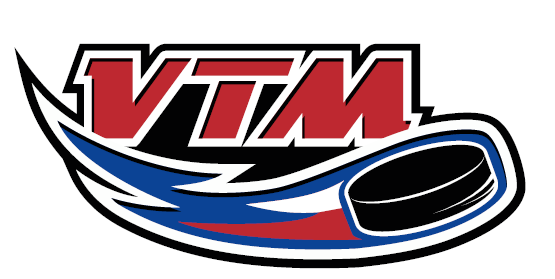 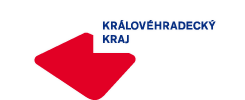 						Pozvánkana hokejový turnaj VTM U 13 (roč. 2005), který se koná v České Třebové dne 7. 1. 2018.Sraz:			ZS Hradec Králové 7.00 hod., odjezd: 7:15Turnaj:		ZS Česká Třebová	Rozlosování:		09:30		Pardubický kraj – Královéhradecký kraj			11:15		Kraj Vysočina – Jihočeský kraj			13:00		o 3. místo			14:45		o 1. místoOběd zajištěn.Hráči vezmou s sebou kompletní hokejovou výstroj, zdravotní kartu pojištěnce a hokejovou nádobu na pití. Každý nominovaný hráč zaplatí startovné 300,- Kč.Bližší informace podá hl. trenér roč. 2005 Mgr. Pavel Biegl tel. č. 604 452 727Nominace – HC Mountfield:Bezpalec Adam, Klíma Jiří, Síla Jaromír, Sláma Matyáš, Šír Radim, Vencl Jan, Veselý Milan, Žaba Filip, Dunda Daniel, Lequin André Antonio, Felcman Jiří, Šimek Pavel Nominace – HC Stadion Vrchlabí:Vedral Filip, Červinka JakubNominace – HC Náchod:Vytlačil Vojtěch, Jakub KociánNominace – HC Opočno:Havlíček LukášNominace – TJ Sp. Nové Město n.M.:Paseka Štěpán, Zámečník Ondřej Mgr. Pavel Biegl – hl. trenér roč. 2005, tel. 604 452 727Martin Stehno  v.r. – předseda TMK a KMZa správnost: Lucie BalášováKrálovéhradecký KVV ČSLHV Hradci Králové dne 2. 1. 2018. 